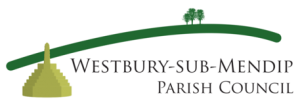 Minutes of the Parish Council Meeting held via ZoomWednesday 9th September 2020Present		Sue Isherwood, ChairRos Wyke, Deputy ChairSue Reece, CouncillorJohn Millbank, CouncillorJo Tucker, CouncillorGuy Timson, CouncillorBuffy Fletcher, CouncillorIn attendance 	Mark Smith, Locum Clerk, Website AdministratorIn the Public Session before the meeting began no matters were raised.MINUTES1. 	Apologies for AbsenceNone.2. 	Declarations of Interest and Dispensations2a 	Declarations of interest from Councillors on items on the agenda.Cllr Wyke, as a Member involved in the consideration and determination of planning applications by Mendip District Council, declares that the views expressed by her at Parish Council meetings on any particular proposal are based on the evidence available to her at the time, and is provisional only. Cllr Wyke will not be bound by any recommendation made by the Parish Council on any proposal, and will consider any matter afresh in connection with any application which comes before her in her capacity as a Member of Mendip District Council, taking all further evidence into accountCllr Reece declared an interest in items 12 c iii and iv as a neighbouring landowner.2b 	Written requests for dispensations for disclosable pecuniary interests, personal interests or personal and prejudicial interests.None2c 	Other requests for dispensation as appropriateNone3. 	MinutesThe minutes of the meeting of the Council held on 5th August 2020 were approved.At this point the Council formally registered its thanks to Chris Harris, the outgoing Clerk.4. 	Co-option for Parish Council Vacancy4a 	Presentation by Candidate	Buffy Fletcher made a presentation explaining her interest in becoming a Parish Councillor.4b 	Ballot by Council Members 	Buffy Fletcher left the room, and a ballot was held which elected her to the Parish Council.4c 	Approval and acceptance of new Member, to include signing of Declaration of Acceptance of OfficeBuffy Fletcher returned to the room and signed the Declaration of Acceptance of Office. The Clerk will provide Cllr Fletcher with the Register of Interests form for her to complete.6. 	Website UpdateMark Smith, Website Manager, presented a website report. Website maintenance tasks required 8 hours work in July, 4 hours in August. Discussion followed concerning the pros and cons of having the www.westbury-sub-mendip.org.uk website remaining live and managed by the Friendly Society, while the Parish Council maintains the www.westburysubmendip-pc.gov.uk  Cllr Reece will discuss the situation with the Friendly Society.A recent Newsletter had floated the possibility of further Zoom website workshops, but no requests to attend had been received, so no further workshops are planned for the time being.7. 	Emergency Planning Group UpdateThe Emergency Planning Group provided a report on latest developments.The Council thanked the Emergency Planning Group for the regular newsletter they had produced since the start of the Covid-19 pandemic. The Council discussed the ongoing aims and objectives for the Newsletter. It is not intended for it to replicate the PEW in any way. However it may have a role in publicising Parish Council business.8. 	Update on impact of Coronavirus pandemic on Parish Council businessThe Playing Field is being well used, and has recently received a good RoSPA safety report. The community shop has prospered in recent months. A drive to recruit more shop volunteers will be undertaken.The village hall has started to re-open, but recently announced restrictions may make larger meetings impossible for the time being.9. 	Reports from the Somerset County Councillor and Mendip District CouncillorNo report was received from the County Councillor.The District Councillor reported on the ongoing unitisation discussions, emphasising that reform, not just re-organisation, was needed.10. 	Local Government ReorganisationThe Parish Council will discuss a response to issues raised at the next meeting.11. 	Clerk’s Report11a 	There was no Clerk’s report as all matters pertaining are covered under various other Items.11b 	The Virtual Meeting Protocol for Non-Parish Council Users was agreed. The Protocol will be published on the website.12. 	Planning12a	Planning Applications to be considered:2020/1234/FUL Erection of agricultural building and hard standing, Erlon Lane, WSMThe Council resolved that it had No Objection to this application, on the condition that there was provision for rainwater run-off from the roof and concrete hard-standing. External lighting should be subject to separate planning approval.2020/1646/TCA Tree works, Back Lane, WSMThe Council resolved that it had No Objection to this application. It was agreed that the Council’s former practice of sending of a letter to applicants encouraging the planting of replacement trees should be revived.12b 	Mendip District Council Decisions:2020/1196/TCA Ash Tree Farm Tree Works (unseen by Council), No ObjectionM1375 TPO x 6, Westbury House, TPO Applied (24 trees)12c 	For general consideration/monitoring:i) 2019/1549/FUL Agricultural Buildings, Top Road, any developments – there were none.ii) 2019/2336/FUL Shamrock Stables, amended application and Planning Board outcome.The Chair and villager Chris Langdon had represented the community at the MDC planning board on 26 July. The application was approved but with conditions which were to be negotiated with the ward councillor, Ros Wyke.iii) Land at Lynchcombe Lane, unauthorised occupancy and any developments. None.iv) Shepherd’s Barn, top of Lynchcombe Lane.- In response to the Clerk’s query MDC had said that they would get Planning Enforcement to investigate, but as yet there has been no response.12d 	The Chair reported that she had been in correspondence with members of St Cuthberts Outconcerning the NALC/SALC request for formal responses to central government’s proposed changes to planning regulations. The discussions were informative and their text should be available to assist the council in its own responses, both through SALC and directly to government. Councillor Wyke urged the council to make representation individually, which needs to be done by late October.13. 	Finance13a 	Payments to NoteThe following payment from the coronavirus emergency fund to be noted:• Chris Harris, Zoom subscription (July and August) £28.72There are no other payments to note.13b 	Payments to Approve• Mark Smith, website admin services for July,  £120.17, was approved.13c 	To note and discuss account balances as at 30/08/20:• Treasurer’s Account £622.76• Business Bank Account £24,002.8213d 	Zoom AccountIt was resolved to transfer to an annual payment from the current monthly payment.14. 	Green Policies14a 	Roughmoor Lane Proposal. The land owner is not known to have approached Planners yet, though it is understood that bat and other surveys are being undertaken.14b 	Tree Group ReportA verbal report from the Tree Group on latest developments including the nursery ground clearance day was presented. Consideration should be given to grant applications and the possible use of a polytunnel.A corporate sponsor may be invited.15. 	The state of parish roadwaysIt was resolved that the Parish Paths Liaison Officer should report to the Council on the state of parish paths. The Parish Council will consider the report, along with feedback from other groups, prior to reporting to Mendip D.C.. Means of educating the public in responsible use of paths will be considered.16. 	Traffic and speeding through the villageThe Chairman will forward  the Clerk’s correspondence with Cllr Pullin (SCC councillor responsible for minor road works) to Cllr Wyke.17. 	Footpaths Report17a	General Report - this was deferred to next meeting.17b 	Duck Lane/Lodge Hill Footpath WallCllrs Wyke, Tucker and Millbank will talk to those who may have information about the ownership of the land in question. There is no ownership recorded in the Land Registry.17c 	Court House Farm FootpathCllr Timson reported that fencing and stile quotes had been requested. He was in discussion with Strutt & Parker.18 	Collapsed Culvert, The SquareIt was reported that there is significant work outstanding. Cllr Tucker will make enquiries about spoil from the works.19. 	NoticesNone.20. 	Items for Next AgendaLocal government reorganisation,PathsTraffic Speed through village21. 	Date of next meeting – Currently scheduled for Wednesday 7th October 2020 @ 7.30 p.m. as a virtual meeting via online conferencing facilities.